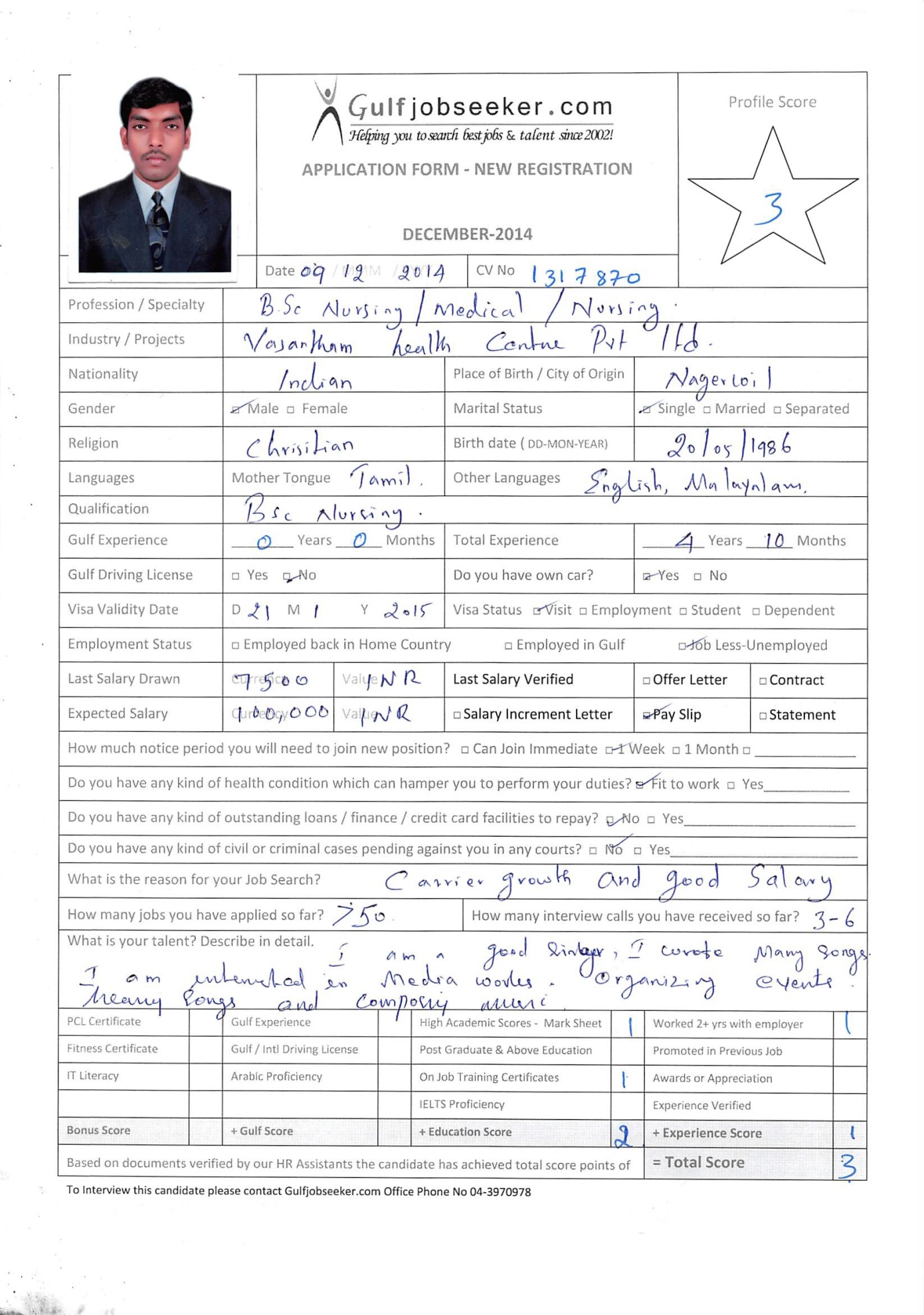 RESUME FOR THE POST OF REGISTERED NURSE.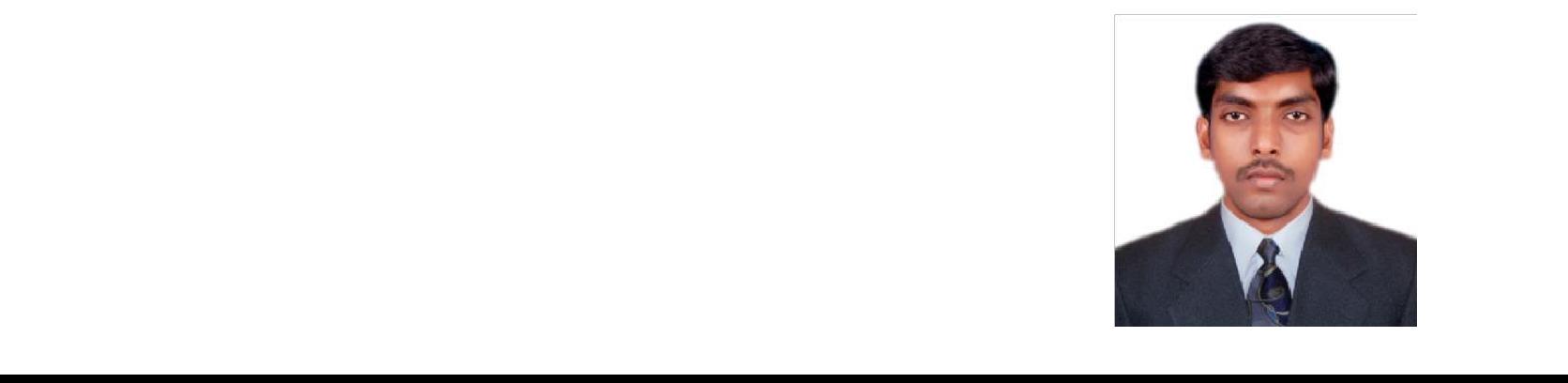 OBJECTIVE:To work as a dedicated nurse by providing good physical care and emotional support for the sick and the disabled.PERSONAL PROFILECLINICAL EXPERIENCE:STRENGTHS :Certified ACLS and BCLS provider by AHA. CERTIFIED FOR CARDIOTHORACIC NURSING COURSE . Very comfortable with basic computer operationsAdaptability to various situations Good team player Well planned and more organized Medical Camps ELGIBLE TO GET DUBAI HEALTH AUTHORITY LICENCE ACADEMIC ATTAINMENTS:REGISTRATION:Skills:Ability to collect and analyze medical data or reports. Good interpersonal and communication skills. In depth knowledge of radiation safety. Profound ability to work with cardiothoracic surgeon. Exceptionally able to provide routine nursing care. Advance knowledge of latest medical trends. Great ability to provide appropriate information about cardiac treatment. Good capability to coordinator health care plans. Extremely professional with helping and caring nature. Outstanding capability to effectively operate medical equipments and machines. Fine organization and management skills. Possess strong capability to handle urgent situation. Ability to assess patient's medial status. Capable to create comfortable environment for patients and visitors. Exceptional problem solving ability. Well developed analytical and logical skills. SPECIAL EQUIPMENTS USED:Pulse Oximeter Infusion Pumps Glucometer Laryngoscope Ambu Bag Suction Apparatus Pulmonoid Temporary pacemaker Cardiac profiler Flowtron Defibirilator External Cardiac Monitor Alpha Bed C PaP Ventilator DECLARATIONI here by declare that above given information are true and correct to the best of my knowledge and belief.Date of Birth:20/05/1986Sex:MaleReligion:ChristianityMarital status:SingleNationality:IndianLanguages known:  Tamil &English (read ,write &speak):  Tamil &English (read ,write &speak)Malayalam (speak only)Qualification:B.SC,NURSINGUNIVERSITY:  Rajiv Gandhi University Of Health Science,Karnataka,India.:  Rajiv Gandhi University Of Health Science,Karnataka,India.Experience:4 years and 10 monthsPeriodInstituteWork15-1-2009 TOVasantahm health centre (p) ltd,dennison road,Worked as astaff nurse in21-06-2009nagercoil..(multi speciality hospital)post operativeward.Working as a17-07-2009 tostaff nurse in17-07-2009 toApollo Hospitals.( 1600 bedded hospitals, JCIPAEDIATRIC28-09-2012Apollo Hospitals.( 1600 bedded hospitals, JCIcardio28-09-2012Accrediation), Greams road, Chennai.cardio( 3.3YEARS)Accrediation), Greams road, Chennai.Thoracic ICU( 3.3YEARS)Thoracic ICU(CTICU)02-08-2013 to 25-Chellam HospitalWorked as a07-2014(100 bedded),Kappukadu,kanyakumari District.staff nurse inAdult ICU4-08-2014 to.Working as aTill datestaff nurse inpost operativeward.EXAMBOARD/ UNIVERSITYNAME OF THEYEARPASSEDINSTITUTEOFPASSINGS.S.L.CBoard of Public ExaminationSt.mary goretty2001highersecondaryschool,manalikarai.H.S.CBoard of Public ExaminationGovt.H.S.C2003ThuckalayBachelorRajiv gandhi University ofNoorie college of2009ofhealthNursing,K.G.F,Nursingscience,Bangalore,karnatakaKolar,Karnataka.Registered inRegistration as akarnataka NursesMarch 2009nurse/midwifeand MidwifeMarch 2009nurse/midwifeand MidwifeCouncilRegistration as aRegistered inRegistration as aTamilnadu nursingMarch2010Nurse & MidwifeTamilnadu nursingMarch2010Nurse & MidwifecouncilcouncilLICENCING DETAILSLICENCING DETAILSDubai HealthJune 2014AuthorityDubaiJune 2014AuthorityDubai